Écris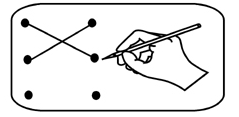 Colorie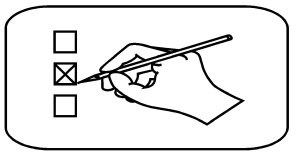 Coche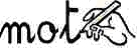 Dessine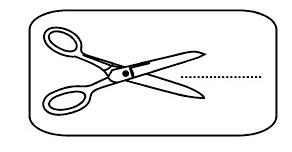 Entoure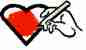 Barre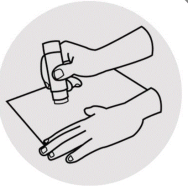 Relie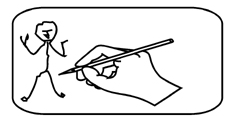 Repasse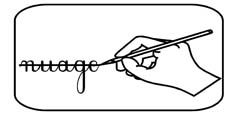 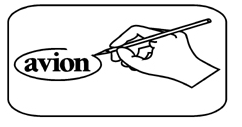 SouligneColle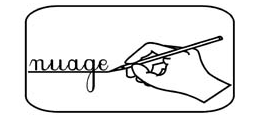 Découpe 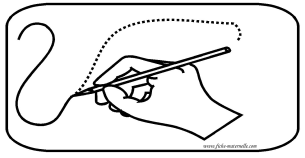 